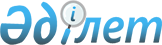 О внесении изменений в решение 10 сессии Бухар-Жырауского районного маслихата от 23 декабря 2016 года № 7 "О районном бюджете на 2017-2019 годы"
					
			С истёкшим сроком
			
			
		
					Решение 18 сессии Бухар-Жырауского районного маслихата Карагандинской области от 10 октября 2017 года № 4. Зарегистрировано Департаментом юстиции Карагандинской области 13 октября 2017 года № 4376. Срок действия решения - до 1 января 2018 года
      В соответствии с Кодексом Республики Казахстан "Бюджетный кодекс Республики Казахстан" от 4 декабря 2008 года, Законом Республики Казахстан "О местном государственном управлении и самоуправлении в Республике Казахстан" от 23 января 2001 года районный маслихат РЕШИЛ:
      1. Внести в решение 10 сессии Бухар-Жырауского районного маслихата от 23 декабря 2016 года №7 "О районном бюджете на 2017-2019 годы" (зарегистрировано в Реестре государственной регистрации нормативных правовых актов за №4091, опубликовано в районной газете "Бұқар жырау жаршысы" №3 от 21 января 2017 года, в Эталонном контрольном банке нормативных правовых актов Республики Казахстан в электронном виде 26 января 2017 года) следующие изменения:
      1) пункт 1 изложить в следующей редакции:
      "1. Утвердить районный бюджет на 2017-2019 годы согласно приложениям 1, 2 и 3 соответственно, в том числе на 2017 год в следующих объемах: 
      1) доходы – 7 517 020 тысяч тенге, в том числе по: 
      налоговым поступлениям – 1 714 579 тысяч тенге;
      неналоговым поступлениям – 14 778 тысяч тенге;
      поступлениям от продажи основного капитала – 24 211 тысяч тенге;
      поступлениям трансфертов – 5 763 452 тысяч тенге;
      2) затраты – 7 668 100 тысяч тенге;
      3) чистое бюджетное кредитование – 50 870 тысяч тенге, в том числе:
      бюджетные кредиты – 85 088 тысяч тенге;
      погашение бюджетных кредитов – 34 218 тысяч тенге;
      4) сальдо по операциям с финансовыми активами – 0 тысяч тенге:
      приобретение финансовых активов – 0 тысяч тенге;
      поступления от продажи финансовых активов государства – 0 тысяч тенге;
      5) дефицит (профицит) бюджета – минус 201 950 тысяч тенге;
      6) финансирование дефицита (использование профицита) бюджета – 201 950 тысяч тенге, в том числе:
      поступление займов – 85 088 тысяч тенге; 
      погашение займов – 34 219 тысяч тенге;
      используемые остатки бюджетных средств – 151 081 тысяч тенге.";
      2) приложения 1, 4, 6, 7 к указанному решению изложить в новой редакции согласно приложениям 1, 2, 3, 4 к настоящему решению.
      2. Настоящее решение вводится в действие с 1 января 2017 года. Районный бюджет на 2017 год Целевые трансферты и бюджетные кредиты из республиканского и областного бюджета на 2017 год
      Приложение 3
к решению 18 сессии
Бухар-Жырауского
районного маслихата
от 10 октября 2017 года № 4
      Приложение 6
к решению 10 сессии
Бухар-Жырауского
районного маслихата
от 23 декабря 2016 года № 7 Затраты районного бюджета по селам, поселкам, сельским округам на 2017 год
      продолжение таблицы
      продолжение таблицы
      продолжение таблицы
      продолжение таблицы
      продолжение таблицы
      продолжение таблицы
      продолжение таблицы
      продолжение таблицы
      продолжение таблицы
      продолжение таблицы Распределение трансфертов органам местного самоуправления между селами, поселками, сельскими округами на 2017 год
					© 2012. РГП на ПХВ «Институт законодательства и правовой информации Республики Казахстан» Министерства юстиции Республики Казахстан
				
      Председатель сессии

Ж. Сериков

      Секретарь маслихата

А. Әли
Приложение 1
к решению 18 сессии
Бухар-Жырауского
районного маслихата
от 10 октября 2017 года № 4Приложение 1
к решению 10 сессии
Бухар-Жырауского
районного маслихата
от 23 декабря 2016 года № 7
Категория 
Категория 
Категория 
Категория 
Сумма
(тысяч тенге)
Класс Наименование
Класс Наименование
Класс Наименование
Сумма
(тысяч тенге)
Подкласс
Подкласс
Сумма
(тысяч тенге)
1
2
3
4
5
I. Доходы
7 517 020
1
Налоговые поступления
1 714 579
01
Подоходный налог
464 818
2
Индивидуальный подоходный налог
464 818
03
Социальный налог
434 503
1
Социальный налог
434 503
04
Hалоги на собственность
673 622
1
Hалоги на имущество
563 375
3
Земельный налог
15 065
4
Hалог на транспортные средства
89 182
5
Единый земельный налог
6 000
05
Внутренние налоги на товары, работы и услуги
133 132
2
Акцизы
5 534
3
Поступления за использование природных и других ресурсов
90 956
4
Сборы за ведение предпринимательской и профессиональной деятельности
36 642
08
Обязательные платежи, взимаемые за совершение юридически значимых действий и (или) выдачу документов уполномоченными на то государственными органами или должностными лицами
8 504
1
Государственная пошлина
8 504
2
Неналоговые поступления
14 778
01
Доходы от государственной собственности
7 823
4
Доходы на доли участия в юридических лицах, находящиеся в государственной собственности 
23
5
Доходы от аренды имущества, находящегося в государственной собственности
7 800
06
Прочие неналоговые поступления
6 955
1
Прочие неналоговые поступления
6 955
3
Поступления от продажи основного капитала
24 211
01
Продажа государственного имущества, закрепленного за государственными учреждениями
4 500
1
Продажа государственного имущества, закрепленного за государственными учреждениями
4 500
03
Продажа земли и нематериальных активов
19 711
1
Продажа земли
19 711
4
Поступления трансфертов 
5 763 452
02
Трансферты из вышестоящих органов государственного управления
5 763 452
2
Трансферты из областного бюджета
5 763 452
Функциональная группа
Функциональная группа
Функциональная группа
Функциональная группа
Функциональная группа
Сумма
(тысяч 
тенге)
Функциональная подгруппа 
Функциональная подгруппа 
Функциональная подгруппа 
Функциональная подгруппа 
Сумма
(тысяч 
тенге)
Администратор бюджетных программ
Администратор бюджетных программ
Администратор бюджетных программ
Сумма
(тысяч 
тенге)
Программа
Программа
Сумма
(тысяч 
тенге)
Наименование
Наименование
Сумма
(тысяч 
тенге)
1
2
3
4
5
6
II. Затраты
7 668 100
01
Государственные услуги общего характера
801 206
1
Представительные, исполнительные и другие органы, выполняющие общие функции государственного управления
700 315
112
Аппарат маслихата района (города областного значения)
25 380
001
Услуги по обеспечению деятельности маслихата района (города областного значения)
17 443
003
Капитальные расходы государственного органа
7 937
122
Аппарат акима района (города областного значения)
106 445
001
Услуги по обеспечению деятельности акима района (города областного значения)
90 239
003
Капитальные расходы государственного органа
16 206
123
Аппарат акима района в городе, города районного значения, поселка, села, сельского округа
568 490
001
Услуги по обеспечению деятельности акима района в городе, города районного значения, поселка, села, сельского округа
424 907
022
Капитальные расходы государственного органа
143 583
2
Финансовая деятельность
17 233
459
Отдел экономики и финансов района (города областного значения)
17 233
010
Приватизация, управление коммунальным имуществом, постприватизационная деятельность и регулирование споров, связанных с этим
15 000
028
Приобретение имущества в коммунальную собственность
2 233
9
Прочие государственные услуги общего характера
83 658
459
Отдел экономики и финансов района (города областного значения)
33 291
001
Услуги по реализации государственной политики в области формирования и развития экономической политики, государственного планирования, исполнения бюджета и управления коммунальной собственностью района (города областного значения)
33 291
492
Отдел жилищно-коммунального хозяйства, пассажирского транспорта, автомобильных дорог и жилищной инспекции района (города областного значения)
38 471
001
Услуги по реализации государственной политики на местном уровне в области жилищно-коммунального хозяйства, пассажирского транспорта, автомобильных дорог и жилищной инспекции 
21 466
013
Капитальные расходы государственного органа
17 005
494
Отдел предпринимательства и промышленности района (города областного значения)
11 896
001
Услуги по реализации государственной политики на местном уровне в области развития предпринимательства и промышленности
11 499
003
Капитальные расходы государственного органа 
397
02
Оборона
61 716
1
Военные нужды
19 870
122
Аппарат акима района (города областного значения)
19 870
005
Мероприятия в рамках исполнения всеобщей воинской обязанности
19 870
2
Организация работы по чрезвычайным ситуациям
41 846
122
Аппарат акима района (города областного значения)
41 846
006
Предупреждение и ликвидация чрезвычайных ситуаций масштаба района (города областного значения)
38 757
007
Мероприятия по профилактике и тушению степных пожаров районного (городского) масштаба, а также пожаров в населенных пунктах, в которых не созданы органы государственной противопожарной службы
3 089
03
Общественный порядок, безопасность, правовая, судебная, уголовно-исполнительная деятельность
851
9
Прочие услуги в области общественного порядка и безопасности
851
492
Отдел жилищно-коммунального хозяйства, пассажирского транспорта, автомобильных дорог и жилищной инспекции района (города областного значения)
851
021
Обеспечение безопасности дорожного движения в населенных пунктах
851
04
Образование
4 363 760
1
Дошкольное воспитание и обучение
472 783
464
Отдел образования района (города областного значения)
470 783
009
Обеспечение деятельности организаций дошкольного воспитания и обучения
183 311
040
Реализация государственного образовательного заказа в дошкольных организациях образования
287 472
467
Отдел строительства района (города областного значения)
2 000
037
Строительство и реконструкция объектов дошкольного воспитания и обучения
2 000
2
Начальное, основное среднее и общее среднее образование
3 640 474
123
Аппарат акима района в городе, города районного значения, поселка, села, сельского округа
35 694
005
Организация бесплатного подвоза учащихся до школы и обратно в сельской местности
35 694
464
Отдел образования района (города областного значения)
3 560 683
003
Общеобразовательное обучение
3 415 913
006
Дополнительное образование для детей
144 770
465
Отдел физической культуры и спорта района (города областного значения)
44 097
017
Дополнительное образование для детей и юношества по спорту
44 097
9
Прочие услуги в области образования
250 503
464
Отдел образования района (города областного значения)
250 503
001
Услуги по реализации государственной политики на местном уровне в области образования
24 064
005
Приобретение и доставка учебников, учебно-методических комплексов для государственных учреждений образования района (города областного значения)
84 830
015
Ежемесячные выплаты денежных средств опекунам (попечителям) на содержание ребенка-сироты (детей-сирот), и ребенка (детей), оставшегося без попечения родителей
36 140
022
Выплата единовременных денежных средств казахстанским гражданам, усыновившим (удочерившим) ребенка (детей)-сироту и ребенка (детей), оставшегося без попечения родителе
340
067
Капитальные расходы подведомственных государственных учреждений и организаций
105 129
06
Социальная помощь и социальное обеспечение
308 085
1
Социальное обеспечение 
39 795
451
Отдел занятости и социальных программ района (города областного значения)
35 065
005
Государственная адресная социальная помощь
3 432
016
Государственные пособия на детей до 18 лет
29 283
025
Внедрение обусловленной денежной помощи по проекту "Өрлеу"
2 350
464
Отдел образования района (города областного значения) 
4 730
030
Содержание ребенка (детей), переданного патронатным воспитателям
4 730
2
Социальная помощь
229 618
451
Отдел занятости и социальных программ района (города областного значения)
229 618
002
Программа занятости
79 444
004
Оказание социальной помощи на приобретение топлива специалистам здравоохранения, образования, социального обеспечения, культуры, спорта и ветеринарии в сельской местности в соответствии с законодательством Республики Казахстан
13 280
006
Оказание жилищной помощи
2 748
007
Социальная помощь отдельным категориям нуждающихся граждан по решениям местных представительных органов
12 094
010
Материальное обеспечение детей-инвалидов, воспитывающихся и обучающихся на дому
586
014
Оказание социальной помощи нуждающимся гражданам на дому
43 010
017
Обеспечение нуждающихся инвалидов обязательными гигиеническими средствами и предоставление услуг специалистами жестового языка, индивидуальными помощниками в соответствии с индивидуальной программой реабилитации инвалида
57 148
023
Обеспечение деятельности центров занятости населения
21 308
9
Прочие услуги в области социальной помощи и социального обеспечения
38 672
451
Отдел занятости и социальных программ района (города областного значения)
38 672
001
Услуги по реализации государственной политики на местном уровне в области обеспечения занятости и реализации социальных программ для населения
26 257
011
Оплата услуг по зачислению, выплате и доставке пособий и других социальных выплат
1 348
021
Капитальные расходы государственного органа 
700
050
Реализация Плана мероприятий по обеспечению прав и улучшению качества жизни инвалидов в Республике Казахстан на 2012 – 2018 годы
10 367
07
Жилищно-коммунальное хозяйство
691 702
1
Жилищное хозяйство
135 765
123
Аппарат акима района в городе, города районного значения, поселка, села, сельского округа
35 872
027
Ремонт и благоустройство объектов городов и сельских населенных пунктов в рамках Программы развития продуктивной занятости и массового предпринимательства
35 872
464
Отдел образования района (города областного значения)
5 267
026
Ремонт объектов городов и сельских населенных пунктов в рамках Программы развития продуктивной занятости и массового предпринимательства
5 267
467
Отдел строительства района (города областного значения)
83 954
003
Проектирование и (или) строительство, реконструкция жилья коммунального жилищного фонда
54 571
004
Проектирование, развитие и (или) обустройство инженерно-коммуникационной инфраструктуры
29 383
492
Отдел жилищно-коммунального хозяйства, пассажирского транспорта, автомобильных дорог и жилищной инспекции района (города областного значения)
10 672
003
Организация сохранения государственного жилищного фонда
672
004
Обеспечение жильем отдельных категорий граждан
10 000
2
Коммунальное хозяйство
474 691
123
Аппарат акима района в городе, города районного значения, поселка, села, сельского округа
38 104
014
Организация водоснабжения населенных пунктов
38 104
467
Отдел строительства района (города областного значения)
421 587
058
Развитие системы водоснабжения и водоотведения в сельских населенных пунктах
421 587
492
Отдел жилищно-коммунального хозяйства, пассажирского транспорта, автомобильных дорог и жилищной инспекции района (города областного значения)
15 000
012
Функционирование системы водоснабжения и водоотведения
15 000
3
Благоустройство населенных пунктов
81 246
123
Аппарат акима района в городе, города районного значения, поселка, села, сельского округа
80 091
008
Освещение улиц населенных пунктов
67 579
009
Обеспечение санитарии населенных пунктов
500
011
Благоустройство и озеленение населенных пунктов
12 012
492
Отдел жилищно-коммунального хозяйства, пассажирского транспорта, автомобильных дорог и жилищной инспекции района (города областного значения)
1 155
016
Обеспечение санитарии населенных пунктов
1 155
08
Культура, спорт, туризм и информационное пространство
612 618
1
Деятельность в области культуры
333 704
455
Отдел культуры и развития языков района (города областного значения)
333 704
003
Поддержка культурно-досуговой работы
333 704
2
Спорт
20 799
465
Отдел физической культуры и спорта района (города областного значения)
20 799
001
Услуги по реализации государственной политики на местном уровне в сфере физической культуры и спорта
7 362
004
Капитальные расходы государственного органа
259
006
Проведение спортивных соревнований на районном (города областного значения) уровне
8 430
007
Подготовка и участие членов сборных команд района (города областного значения) по различным видам спорта на областных спортивных соревнованиях
4 748
3
Информационное пространство
154 197
455
Отдел культуры и развития языков района (города областного значения)
130 158
006
Функционирование районных (городских) библиотек
127 458
007
Развитие государственного языка и других языков народа Казахстана
2 700
456
Отдел внутренней политики района (города областного значения)
24 039
002
Услуги по проведению государственной информационной политики
24 039
9
Прочие услуги по организации культуры, спорта, туризма и информационного пространства
103 918
455
Отдел культуры и развития языков района (города областного значения)
80 863
001
Услуги по реализации государственной политики на местном уровне в области развития языков и культуры
9 695
010
Капитальные расходы государственного органа
326
032
Капитальные расходы подведомственных государственных учреждений и организаций
70 842
456
Отдел внутренней политики района (города областного значения)
23 055
001
Услуги по реализации государственной политики на местном уровне в области информации, укрепления государственности и формирования социального оптимизма граждан
9 578
003
Реализация мероприятий в сфере молодежной политики
13 477
09
Топливно-энергетический комплекс и недрапользование 
44 794
1
Топливо и энергетика 
44 794
467
Отдел строительства района (города областного значения)
44 794
009
Развитие теплоэнергетической системы 
44 794
10
Сельское, водное, лесное, рыбное хозяйство, особо охраняемые природные территории, охрана окружающей среды и животного мира, земельные отношения
266 541
1
Сельское хозяйство
200 518
462
Отдел сельского хозяйства района (города областного значения)
32 631
001
Услуги по реализации государственной политики на местном уровне в сфере сельского хозяйства
27 009
006
Капитальные расходы государственного органа
5 622
473
Отдел ветеринарии района (города областного значения)
167 887
001
Услуги по реализации государственной политики на местном уровне в сфере ветеринарии
15 891
003
Капитальные расходы государственного органа
700
005
Обеспечение функционирования скотомогильников (биотермических ям)
1 483
007
Организация отлова и уничтожения бродячих собак и кошек
2 500
009
Проведение ветеринарных мероприятий по энзоотическим болезням животных 
3 179
010
Проведение мероприятий по идентификации сельскохозяйственных животных
6 946
011
Проведение противоэпизоотических мероприятий
127 188
047
Возмещение владельцам стоимости обезвреженных (обеззараженных) и переработанных без изъятия животных, продукции и сырья животного происхождения, представляющих опасность для здоровья животных и человека
10 000
6
Земельные отношения
50 288
463
Отдел земельных отношений района (города областного значения)
50 288
001
Услуги по реализации государственной политики в области регулирования земельных отношений на территории района (города областного значения)
29 691
006
Землеустройство, проводимое при установлении границ районов, городов областного значения, районного значения, сельских округов, поселков, сел
20 427
007
Капитальные расходы государственного органа
170
9
Прочие услуги в области сельского, водного, лесного, рыбного хозяйства, охраны окружающей среды и земельных отношений
15 735
459
Отдел экономики и финансов района (города областного значения)
15 735
099
Реализация мер по оказанию социальной поддержки специалистов
15 735
11
Промышленность, архитектурная, градостроительная и строительная деятельность
47 316
2
Архитектурная, градостроительная и строительная деятельность
47 316
467
Отдел строительства района (города областного значения)
13 116
001
Услуги по реализации государственной политики на местном уровне в области строительства
13 116
468
Отдел архитектуры и градостроительства района (города областного значения)
34 200
001
Услуги по реализации государственной политики в области архитектуры и градостроительства на местном уровне 
9 569
003
Разработка схем градостроительного развития территории района и генеральных планов населенных пунктов
17 430
004
Капитальные расходы государственного органа
7 201
12
Транспорт и коммуникации
283 428
1
Автомобильный транспорт
282 472
123
Аппарат акима района в городе, города районного значения, поселка, села, сельского округа
159 815
013
Обеспечение функционирования автомобильных дорог в городах районного значения, поселках, селах, сельских округах
91 455
045
Капитальный и средний ремонт автомобильных дорог улиц населенных пунктов
68 360
492
Отдел жилищно-коммунального хозяйства, пассажирского транспорта, автомобильных дорог и жилищной инспекции района (города областного значения)
122 657
023
Обеспечение функционирования автомобильных дорог
92 654
045
Капитальный и средний ремонт автомобильных дорог районного значения и улиц населенных пунктов
30 003
9
Прочие услуги в сфере транспорта и коммуникаций
956
492
Отдел жилищно-коммунального хозяйства, пассажирского транспорта, автомобильных дорог и жилищной инспекции района (города областного значения)
956
037
Субсидирование пассажирских перевозок по социально значимым городским (сельским), пригородным и внутрирайонным сообщениям
956
13
Прочие
35 735
9
Прочие
35 735
459
Отдел экономики и финансов района (города областного значения)
35 735
012
Резерв местного исполнительного органа района (города областного значения) 
35 735
15
Трансферты
150 348
1
Трансферты
150 348
459
Отдел экономики и финансов района (города областного значения)
150 348
006
Возврат неиспользованных (недоиспользованных) целевых трансфертов
1 088
016
Возврат использованных не по целевому назначению целевых трансфертов
7 863
051
Трансферты органам местного самоуправления
141 388
054
Возврат сумм неиспользованных (недоиспользованных) целевых трансфертов, выделенных из республиканского бюджета за счет целевого трансферта из Национального фонда Республики Казахстан
9
III .Чистое бюджетное кредитование
50 870
Бюджетные кредиты 
85 088
10
Сельское, водное, лесное, рыбное хозяйство, особо охраняемые природные территории, охрана окружающей среды и животного мира, земельные отношения
85 088
9
Прочие услуги в области сельского, водного, лесного, рыбного хозяйства, охраны окружающей среды и земельных отношений
85 088
459
Отдел экономики и финансов района (города областного значения)
85 088
018
Бюджетные кредиты для реализации мер социальной поддержки специалистов
85 088
Категория 
Категория 
Категория 
Категория 
Сумма
 (тысяч тенге)
Класс Наименование
Класс Наименование
Класс Наименование
Сумма
 (тысяч тенге)
Подкласс
Подкласс
Сумма
 (тысяч тенге)
1
2
3
4
5
Погашение бюджетных кредитов
34 218
5
Погашение бюджетных кредитов
34 218
01
Погашение бюджетных кредитов
34 218
1
Погашение бюджетных кредитов, выданных из государственного бюджета
34 218
Функциональная группа
Функциональная группа
Функциональная группа
Функциональная группа
Функциональная группа
Сумма
 (тысяч тенге)
Функциональная подгруппа Наименование
Функциональная подгруппа Наименование
Функциональная подгруппа Наименование
Функциональная подгруппа Наименование
Сумма
 (тысяч тенге)
Администратор бюджетных программ
Администратор бюджетных программ
Администратор бюджетных программ
Сумма
 (тысяч тенге)
Программа
Программа
Сумма
 (тысяч тенге)
1
2
3
4
5
6
IV. Сальдо по операциям с финансовыми активами
0
Приобретение финансовых активов 
0
Категория 
Категория 
Категория 
Категория 
Сумма
 (тысяч тенге)
Класс Наименование
Класс Наименование
Класс Наименование
Сумма
 (тысяч тенге)
Подкласс
Подкласс
Сумма
 (тысяч тенге)
1
2
3
4
5
Поступление от продажи финансовых активов государства
0
Функциональная группа
Функциональная группа
Функциональная группа
Функциональная группа
Функциональная группа
Сумма
 (тысяч тенге)
Функциональная подгруппа Наименование
Функциональная подгруппа Наименование
Функциональная подгруппа Наименование
Функциональная подгруппа Наименование
Сумма
 (тысяч тенге)
Администратор бюджетных программ
Администратор бюджетных программ
Администратор бюджетных программ
Сумма
 (тысяч тенге)
Программа
Программа
Сумма
 (тысяч тенге)
1
2
3
4
5
6
V. Дефицит (профицит) бюджета 
-201 950
VI. Финансирование дефицита (использование профицита) бюджета 
201 950Приложение 2
к решению 18 сессии
Бухар-Жырауского
районного маслихатаот 10 октября 2017 года № 4Приложение 4
к решению 10 сессии
Бухар-Жырауского
районного маслихата
от 23 декабря 2016 года № 7
Функциональная группа
Функциональная группа
Функциональная группа
Функциональная группа
Функциональная группа
Сумма
(тысяч тенге)
Функциональная подгруппа Наименование
Функциональная подгруппа Наименование
Функциональная подгруппа Наименование
Функциональная подгруппа Наименование
Сумма
(тысяч тенге)
Администратор бюджетных программ
Администратор бюджетных программ
Администратор бюджетных программ
Сумма
(тысяч тенге)
Программа
Программа
Сумма
(тысяч тенге)
1
2
3
4
5
6
II. Затраты
885 776
04
Образование
97 490
2
Начальное, основное среднее и общее среднее образование
48 337
464
Отдел образования района (города областного значения)
47 437
003
Общеобразовательное обучение
47 437
465
Отдел физической культуры и спорта района (города областного значения)
900
017
Дополнительное образование для детей и юношества по спорту
900
9
Прочие услуги в области образования
49 153
464
Отдел образования района (города областного значения)
49 153
067
Капитальные расходы подведомственных государственных учреждений и организаций
49 153
06
Социальная помощь и социальное обеспечение
57 224
2
Социальное помощь
46 857
451
Отдел занятости и социальных программ района (города областного значения)
46 857
002
Программа занятости
46 857
9
Прочие услуги в области социальной помощи и социального обеспечения
10 367
451
Отдел занятости и социальных программ района (города областного значения)
10 367
050
Реализация Плана мероприятий по обеспечению прав и улучшению качества жизни инвалидов в Республики Казахстан на 2012-2018 годы
10 367
07
Жилищно-коммунальное хозяйство
457 513
1
Жилищное хозяйство
57 918
123
Аппарат акима района в городе, города районного значения, поселка, села, сельского округа
35 872
027
Ремонт и благоустройство объектов городов и сельских населенных пунктов в рамках Программы развития продуктивной занятости и массового предпринимательства
35 872
464
Отдел образования района (города областного значения)
5 267
026
Ремонт объектов городов и сельских населенных пунктов в рамках Программы развития продуктивной занятости и массового предпринимательства
5 267
467
Отдел строительства района (города областного значения)
16 779
003
Проектирование и (или) строительство, реконструкция жилья коммунального жилищного фонда
9 457
004
Проектирование, развитие и (или) обустройство инженерно-коммуникационной инфраструктуры
7 322
2
Коммунальное хозяйство
399 595
467
Отдел строительства района (города областного значения)
399 595
058
Развитие системы водоснабжения и водоотведения в сельских населенных пунктах
399 595
09
Топливно-энергетический комплекс и недропользование
44 794
1
Топливо и энергетика
44 794
467
Отдел строительства района (города областного значения)
44 794
009
Развитие теплоэнергетической системы
44 794
10
Сельское, водное, лесное, рыбное хозяйство, особо охраняемые природные территории, охрана окружающей среды и животного мира, земельные отношения
119 392
1
Сельское хозяйство
17 079
473
Отдел ветеринарии района (города областного значения)
17 079
009
Проведение ветеринарных мероприятий по энзоотическим болезням животных
3 179
010
Проведение мероприятий по идентификации сельскохозяйственных животных
3 900
047
Возмещение владельцам стоимости обезвреженных (обеззараженных) и переработанных без изъятия животных, продукции и сырья животного происхождения, представляющих опасность для здоровья животных и человека
10 000
6
Земельные отношения
17 225
463
Отдел земельных отношений района (города областного значения)
17 225
006
Землеустройство, проводимое при установлении границ районов, городов областного значения, районного значения, сельских кругов, поселков, сел
17 225
9
Прочие услуги в области сельского, водного, лесного, рыбного хозяйства, охраны окружающей среды и земельных отношений
85 088
459
Отдел экономики и финансов района ( города областного значения )
85 088
018
Бюджетные кредиты для реализации мер социальной поддержки специалистов
85 088
12
Транспорт и коммуникации
109 363
1
Автомобильный транспорт
109 363
123
Аппарат акима района в городе, города районного значения, поселка, села, сельского округа
68 360
045
Капитальный и средний ремонт автомобильных дорог улиц населенных пунктов
68 360
492
Отдел жилищно-коммунального хозяйства, пассажирского транспорта, автомобильных дорог и жилищной инспекции района (города областного значения)
41 003
023
Обеспечение функционирования автомобильных дорог
11 000
045
Капитальный и средний ремонт автомобильных дорог районного значения и улиц населенных пунктов
30 003
Функциональная группа
Функциональная группа
Функциональная группа
Функциональная группа
Функциональная группа
Сумма
(тысяч тенге)
в том числе:
в том числе:
Функциональная подгруппа 
Функциональная подгруппа 
Функциональная подгруппа 
Функциональная подгруппа 
Сумма
(тысяч тенге)
Аппарат акима
 поселка Ботакара
Аппарат акима 
поселка 
Габидена Мустафина
Администратор бюджетных программ
Администратор бюджетных программ
Администратор бюджетных программ
Сумма
(тысяч тенге)
Аппарат акима
 поселка Ботакара
Аппарат акима 
поселка 
Габидена Мустафина
Программа
Программа
Сумма
(тысяч тенге)
Аппарат акима
 поселка Ботакара
Аппарат акима 
поселка 
Габидена Мустафина
 Наименование
Сумма
(тысяч тенге)
Аппарат акима
 поселка Ботакара
Аппарат акима 
поселка 
Габидена Мустафина
1
2
3
4
5
6
7
8
Затраты
918 066
157 768
54 131
01
Государственные услуги общего характера
568 490
25 477
22 991
1
Представительные, исполнительные и другие органы, выполняющие общие функции государственного управления
568 490
25 477
22 991
123
Аппарат акима района в городе, города районного значения, поселка, села, сельского округа
568 490
25 477
22 991
001
Услуги по обеспечению деятельности акима района в городе, города районного значения, поселка, села, сельского округа
424 907
21 330
18 918
022
Капитальные расходы государственного органа
143 583
4 147
4 073
04
Образование
35 694
3 540
1 811
2
Начальное, основное среднее и общее среднее образование
35 694
3 540
1 811
123
Аппарат акима района в городе, города районного значения, поселка, села, сельского округа
35 694
3 540
1 811
005
Организация бесплатного подвоза учащихся до школы и обратно в сельской местности
35 694
3 540
1 811
07
Жилищно-коммунальное хозяйство
154 067
36 175
21 329
1
Жилищное хозяйство
35 872
16 292
123
Аппарат акима района в городе, города районного значения, поселка, села, сельского округа
35 872
16 292
027
Ремонт и благоустройство объектов городов и сельских населенных пунктов в рамках Программы развития продуктивной занятости и массового предпринимательства
35 872
16 292
2
Коммунальное хозяйство
38 104
15 000
1 500
123
Аппарат акима района в городе, города районного значения, поселка, села, сельского округа
38 104
15 000
1 500
014
Организация водоснабжения населенных пунктов
38 104
15 000
1 500
3
Благоустройство населенных пунктов
80 091
21 175
3 537
123
Аппарат акима района в городе, города районного значения, поселка, села, сельского округа
80 091
21 175
3 537
008
Освещение улиц населенных пунктов
67 579
15 200
3 400
009
Обеспечение санитарии населенных пунктов
500
100
011
Благоустройство и озеленение населенных пунктов
12 012
5 975
37
12
Транспорт и коммуникации
159 815
92 576
8 000
1
Автомобильный транспорт
159 815
92 576
8 000
123
Аппарат акима района в городе, города районного значения, поселка, села, сельского округа
159 815
92 576
8 000
013
Обеспечение функционирования автомобильных дорог в городах районного значения, поселках, селах, сельских округах
91 455
24 216
8 000
045
Капитальный и средний ремонт автомобильных дорог улиц населенных пунктов
68 360
68 360
Функциональная группа
Функциональная группа
Функциональная группа
Функциональная группа
Функциональная группа
в том числе:
в том числе:
в том числе:
Функциональная подгруппа 
Функциональная подгруппа 
Функциональная подгруппа 
Функциональная подгруппа 
Аппарат акима 
 поселка Кушокы 
Аппарат акима 
Актобинского 
сельского округа
Аппарат акима
 села Акоре 
Администратор бюджетных программ
Администратор бюджетных программ
Администратор бюджетных программ
Аппарат акима 
 поселка Кушокы 
Аппарат акима 
Актобинского 
сельского округа
Аппарат акима
 села Акоре 
Программа
Программа
Аппарат акима 
 поселка Кушокы 
Аппарат акима 
Актобинского 
сельского округа
Аппарат акима
 села Акоре 
 Наименование
Аппарат акима 
 поселка Кушокы 
Аппарат акима 
Актобинского 
сельского округа
Аппарат акима
 села Акоре 
1
2
3
4
5
9
10
11
Затраты
23 412
18 041
15 636
01
Государственные услуги общего характера
21 863
13 712
15 006
1
Представительные, исполнительные и другие органы, выполняющие общие функции государственного управления
21 863
13 712
15 006
123
Аппарат акима района в городе, города районного значения, поселка, села, сельского округа
21 863
13 712
15 006
001
Услуги по обеспечению деятельности акима района в городе, города районного значения, поселка, села, сельского округа
17 716
10 084
11 697
022
Капитальные расходы государственного органа
4 147
3 628
3 309
04
Образование
2
Начальное, основное среднее и общее среднее образование
123
Аппарат акима района в городе, города районного значения, поселка, села, сельского округа
005
Организация бесплатного подвоза учащихся до школы и обратно в сельской местности
07
Жилищно-коммунальное хозяйство
749
3 629
130
1
Жилищное хозяйство
123
Аппарат акима района в городе, города районного значения, поселка, села, сельского округа
027
Ремонт и благоустройство объектов городов и сельских населенных пунктов в рамках Программы развития продуктивной занятости и массового предпринимательства
2
Коммунальное хозяйство
123
Аппарат акима района в городе, города районного значения, поселка, села, сельского округа
014
Организация водоснабжения населенных пунктов
3
Благоустройство населенных пунктов
749
3 629
130
123
Аппарат акима района в городе, города районного значения, поселка, села, сельского округа
749
3 629
130
008
Освещение улиц населенных пунктов
649
3 629
130
009
Обеспечение санитарии населенных пунктов
100
011
Благоустройство и озеленение населенных пунктов
12
Транспорт и коммуникации
800
700
500
1
Автомобильный транспорт
800
700
500
123
Аппарат акима района в городе, города районного значения, поселка, села, сельского округа
800
700
500
013
Обеспечение функционирования автомобильных дорог в городах районного значения, поселках, селах, сельских округах
800
700
500
045
Капитальный и средний ремонт автомобильных дорог улиц населенных пунктов
Функциональная группа
Функциональная группа
Функциональная группа
Функциональная группа
Функциональная группа
в том числе:
в том числе:
в том числе:
Функциональная подгруппа 
Функциональная подгруппа 
Функциональная подгруппа 
Функциональная подгруппа 
Аппарат акима
 Акбельского 
сельского округа
Аппарат акима
 Белагашского
 сельского округа
Аппарат акима
 Кызылкаинского
 сельского округа
Администратор бюджетных программ
Администратор бюджетных программ
Администратор бюджетных программ
Аппарат акима
 Акбельского 
сельского округа
Аппарат акима
 Белагашского
 сельского округа
Аппарат акима
 Кызылкаинского
 сельского округа
Программа
Программа
Аппарат акима
 Акбельского 
сельского округа
Аппарат акима
 Белагашского
 сельского округа
Аппарат акима
 Кызылкаинского
 сельского округа
 Наименование
Аппарат акима
 Акбельского 
сельского округа
Аппарат акима
 Белагашского
 сельского округа
Аппарат акима
 Кызылкаинского
 сельского округа
1
2
3
4
5
12
13
14
Затраты
18 933
16 128
33 711
01
Государственные услуги общего характера
15 350
14 119
28 863
1
Представительные, исполнительные и другие органы, выполняющие общие функции государственного управления
15 350
14 119
28 863
123
Аппарат акима района в городе, города районного значения, поселка, села, сельского округа
15 350
14 119
28 863
001
Услуги по обеспечению деятельности акима района в городе, города районного значения, поселка, села, сельского округа
12 100
10 423
13 237
022
Капитальные расходы государственного органа
3 250
3 696
15 626
04
Образование
244
1 952
2
Начальное, основное среднее и общее среднее образование
244
1 952
123
Аппарат акима района в городе, города районного значения, поселка, села, сельского округа
244
1 952
005
Организация бесплатного подвоза учащихся до школы и обратно в сельской местности
244
1 952
07
Жилищно-коммунальное хозяйство
2 583
965
1 896
1
Жилищное хозяйство
123
Аппарат акима района в городе, города районного значения, поселка, села, сельского округа
027
Ремонт и благоустройство объектов городов и сельских населенных пунктов в рамках Программы развития продуктивной занятости и массового предпринимательства
2
Коммунальное хозяйство
972
123
Аппарат акима района в городе, города районного значения, поселка, села, сельского округа
972
014
Организация водоснабжения населенных пунктов
972
3
Благоустройство населенных пунктов
1 611
965
1 896
123
Аппарат акима района в городе, города районного значения, поселка, села, сельского округа
1 611
965
1 896
008
Освещение улиц населенных пунктов
1 611
965
1 896
009
Обеспечение санитарии населенных пунктов
011
Благоустройство и озеленение населенных пунктов
12
Транспорт и коммуникации
1 000
800
1 000
1
Автомобильный транспорт
1 000
800
1 000
123
Аппарат акима района в городе, города районного значения, поселка, села, сельского округа
1 000
800
1 000
013
Обеспечение функционирования автомобильных дорог в городах районного значения, поселках, селах, сельских округах
1 000
800
1 000
045
Капитальный и средний ремонт автомобильных дорог улиц населенных пунктов
Функциональная группа
Функциональная группа
Функциональная группа
Функциональная группа
Функциональная группа
в том числе:
в том числе:
в том числе:
Функциональная подгруппа 
Функциональная подгруппа 
Функциональная подгруппа 
Функциональная подгруппа 
Аппарат акима
 села Ботакара 
Аппарат акима 
Бухар-Жырауского
 сельского округа
Аппарат акима 
Гагаринского
 сельского округа
Администратор бюджетных программ
Администратор бюджетных программ
Администратор бюджетных программ
Аппарат акима
 села Ботакара 
Аппарат акима 
Бухар-Жырауского
 сельского округа
Аппарат акима 
Гагаринского
 сельского округа
Программа
Программа
Аппарат акима
 села Ботакара 
Аппарат акима 
Бухар-Жырауского
 сельского округа
Аппарат акима 
Гагаринского
 сельского округа
 Наименование
Аппарат акима
 села Ботакара 
Аппарат акима 
Бухар-Жырауского
 сельского округа
Аппарат акима 
Гагаринского
 сельского округа
1
2
3
4
5
15
16
17
Затраты
19 651
17 211
29 688
01
Государственные услуги общего характера
15 451
15 095
15 229
1
Представительные, исполнительные и другие органы, выполняющие общие функции государственного управления
15 451
15 095
15 229
123
Аппарат акима района в городе, города районного значения, поселка, села, сельского округа
15 451
15 095
15 229
001
Услуги по обеспечению деятельности акима района в городе, города районного значения, поселка, села, сельского округа
11 801
11 538
11 819
022
Капитальные расходы государственного органа
3 650
3 557
3 410
04
Образование
1 066
1 289
2
Начальное, основное среднее и общее среднее образование
1 066
1 289
123
Аппарат акима района в городе, города районного значения, поселка, села, сельского округа
1 066
1 289
005
Организация бесплатного подвоза учащихся до школы и обратно в сельской местности
1 066
1 289
07
Жилищно-коммунальное хозяйство
3 300
250
5 770
1
Жилищное хозяйство
123
Аппарат акима района в городе, города районного значения, поселка, села, сельского округа
027
Ремонт и благоустройство объектов городов и сельских населенных пунктов в рамках Программы развития продуктивной занятости и массового предпринимательства
2
Коммунальное хозяйство
2 000
800
123
Аппарат акима района в городе, города районного значения, поселка, села, сельского округа
2 000
800
014
Организация водоснабжения населенных пунктов
2 000
800
3
Благоустройство населенных пунктов
1 300
250
4 970
123
Аппарат акима района в городе, города районного значения, поселка, села, сельского округа
1 300
250
4 970
008
Освещение улиц населенных пунктов
1 300
250
970
009
Обеспечение санитарии населенных пунктов
011
Благоустройство и озеленение населенных пунктов
4 000
12
Транспорт и коммуникации
900
800
7 400
1
Автомобильный транспорт
900
800
7 400
123
Аппарат акима района в городе, города районного значения, поселка, села, сельского округа
900
800
7 400
013
Обеспечение функционирования автомобильных дорог в городах районного значения, поселках, селах, сельских округах
900
800
7 400
045
Капитальный и средний ремонт автомобильных дорог улиц населенных пунктов
Функциональная группа 
Функциональная группа 
Функциональная группа 
Функциональная группа 
Функциональная группа 
в том числе:
в том числе:
в том числе:
Функциональная подгруппа 
Функциональная подгруппа 
Функциональная подгруппа 
Функциональная подгруппа 
Аппарат акима
 Дубовского 
сельского округа
Аппарат акима 
Доскейского 
сельского округа
Аппарат акима 
Каражарского
сельского округа
Администратор бюджетных программ
Администратор бюджетных программ
Администратор бюджетных программ
Аппарат акима
 Дубовского 
сельского округа
Аппарат акима 
Доскейского 
сельского округа
Аппарат акима 
Каражарского
сельского округа
Программа
Программа
Аппарат акима
 Дубовского 
сельского округа
Аппарат акима 
Доскейского 
сельского округа
Аппарат акима 
Каражарского
сельского округа
 Наименование
Аппарат акима
 Дубовского 
сельского округа
Аппарат акима 
Доскейского 
сельского округа
Аппарат акима 
Каражарского
сельского округа
1
2
3
4
5
18
19
20
Затраты
9 881
37 449
35 268
01
Государственные услуги общего характера
7 966
18 996
30 055
1
Представительные, исполнительные и другие органы, выполняющие общие функции государственного управления
7 966
18 996
30 055
123
Аппарат акима района в городе, города районного значения, поселка, села, сельского округа
7 966
18 996
30 055
001
Услуги по обеспечению деятельности акима района в городе, города районного значения, поселка, села, сельского округа
7 966
14 936
14 971
022
Капитальные расходы государственного органа
4 060
15 084
04
Образование
1 223
3 113
2
Начальное, основное среднее и общее среднее образование
1 223
3 113
123
Аппарат акима района в городе, города районного значения, поселка, села, сельского округа
1 223
3 113
005
Организация бесплатного подвоза учащихся до школы и обратно в сельской местности
1 223
3 113
07
Жилищно-коммунальное хозяйство
1 915
15 730
1 300
1
Жилищное хозяйство
8 960
123
Аппарат акима района в городе, города районного значения, поселка, села, сельского округа
8 960
027
Ремонт и благоустройство объектов городов и сельских населенных пунктов в рамках Программы развития продуктивной занятости и массового предпринимательства
8 960
2
Коммунальное хозяйство
2 270
800
123
Аппарат акима района в городе, города районного значения, поселка, села, сельского округа
2 270
800
014
Организация водоснабжения населенных пунктов
2 270
800
3
Благоустройство населенных пунктов
1 915
4 500
500
123
Аппарат акима района в городе, города районного значения, поселка, села, сельского округа
1 915
4 500
500
008
Освещение улиц населенных пунктов
1 915
4 500
500
009
Обеспечение санитарии населенных пунктов
011
Благоустройство и озеленение населенных пунктов
12
Транспорт и коммуникации
1 500
800
1
Автомобильный транспорт
1 500
800
123
Аппарат акима района в городе, города районного значения, поселка, села, сельского округа
1 500
800
013
Обеспечение функционирования автомобильных дорог в городах районного значения, поселках, селах, сельских округах
1 500
800
045
Капитальный и средний ремонт автомобильных дорог улиц населенных пунктов
Функциональная группа
Функциональная группа
Функциональная группа
Функциональная группа
Функциональная группа
в том числе:
в том числе:
в том числе:
Функциональная подгруппа 
Функциональная подгруппа 
Функциональная подгруппа 
Функциональная подгруппа 
Аппарат акима 
села Каракудук
Аппарат акима 
Кокпектинского 
сельского округа
Аппарат акима
 Корнеевского
сельского округа
Администратор бюджетных программ
Администратор бюджетных программ
Администратор бюджетных программ
Аппарат акима 
села Каракудук
Аппарат акима 
Кокпектинского 
сельского округа
Аппарат акима
 Корнеевского
сельского округа
Программа
Программа
Аппарат акима 
села Каракудук
Аппарат акима 
Кокпектинского 
сельского округа
Аппарат акима
 Корнеевского
сельского округа
 Наименование
Аппарат акима 
села Каракудук
Аппарат акима 
Кокпектинского 
сельского округа
Аппарат акима
 Корнеевского
сельского округа
1
2
3
4
5
21
22
23
Затраты
18 546
30 363
22 547
01
Государственные услуги общего характера
16 986
20 428
20 043
1
Представительные, исполнительные и другие органы, выполняющие общие функции государственного управления
16 986
20 428
20 043
123
Аппарат акима района в городе, города районного значения, поселка, села, сельского округа
16 986
20 428
20 043
001
Услуги по обеспечению деятельности акима района в городе, города районного значения, поселка, села, сельского округа
13 284
16 455
16 018
022
Капитальные расходы государственного органа
3 702
3 973
4 025
04
Образование
2
Начальное, основное среднее и общее среднее образование
123
Аппарат акима района в городе, города районного значения, поселка, села, сельского округа
005
Организация бесплатного подвоза учащихся до школы и обратно в сельской местности
07
Жилищно-коммунальное хозяйство
960
6 155
1 004
1
Жилищное хозяйство
123
Аппарат акима района в городе, города районного значения, поселка, села, сельского округа
027
Ремонт и благоустройство объектов городов и сельских населенных пунктов в рамках Программы развития продуктивной занятости и массового предпринимательства
2
Коммунальное хозяйство
1 055
30
123
Аппарат акима района в городе, города районного значения, поселка, села, сельского округа
1 055
30
014
Организация водоснабжения населенных пунктов
1 055
30
3
Благоустройство населенных пунктов
960
5 100
974
123
Аппарат акима района в городе, города районного значения, поселка, села, сельского округа
960
5 100
974
008
Освещение улиц населенных пунктов
960
5 000
974
009
Обеспечение санитарии населенных пунктов
100
011
Благоустройство и озеленение населенных пунктов
12
Транспорт и коммуникации
600
3 780
1 500
1
Автомобильный транспорт
600
3 780
1 500
123
Аппарат акима района в городе, города районного значения, поселка, села, сельского округа
600
3 780
1 500
013
Обеспечение функционирования автомобильных дорог в городах районного значения, поселках, селах, сельских округах
600
3 780
1 500
045
Капитальный и средний ремонт автомобильных дорог улиц населенных пунктов
Функциональная группа
Функциональная группа
Функциональная группа
Функциональная группа
Функциональная группа
в том числе:
в том числе:
в том числе:
Функциональная подгруппа 
Функциональная подгруппа 
Функциональная подгруппа 
Функциональная подгруппа 
Аппарат акима
 села Жанаталап 
Аппарат акима
 сельского округа 
Тузды
Аппарат акима 
Новоузенского 
сельского округа
Администратор бюджетных программ
Администратор бюджетных программ
Администратор бюджетных программ
Аппарат акима
 села Жанаталап 
Аппарат акима
 сельского округа 
Тузды
Аппарат акима 
Новоузенского 
сельского округа
Программа
Программа
Аппарат акима
 села Жанаталап 
Аппарат акима
 сельского округа 
Тузды
Аппарат акима 
Новоузенского 
сельского округа
 Наименование
Аппарат акима
 села Жанаталап 
Аппарат акима
 сельского округа 
Тузды
Аппарат акима 
Новоузенского 
сельского округа
1
2
3
4
5
24
25
26
Затраты
16 505
30 448
24 008
01
Государственные услуги общего характера
15 220
17 555
19 507
1
Представительные, исполнительные и другие органы, выполняющие общие функции государственного управления
15 220
17 555
19 507
123
Аппарат акима района в городе, города районного значения, поселка, села, сельского округа
15 220
17 555
19 507
001
Услуги по обеспечению деятельности акима района в городе, города районного значения, поселка, села, сельского округа
11 720
13 950
15 889
022
Капитальные расходы государственного органа
3 500
3 605
3 618
04
Образование
5 675
1 467
2
Начальное, основное среднее и общее среднее образование
5 675
1 467
123
Аппарат акима района в городе, города районного значения, поселка, села, сельского округа
5 675
1 467
005
Организация бесплатного подвоза учащихся до школы и обратно в сельской местности
5 675
1 467
07
Жилищно-коммунальное хозяйство
785
6 218
2 334
1
Жилищное хозяйство
3 900
123
Аппарат акима района в городе, города районного значения, поселка, села, сельского округа
3 900
027
Ремонт и благоустройство объектов городов и сельских населенных пунктов в рамках Программы развития продуктивной занятости и массового предпринимательства
3 900
2
Коммунальное хозяйство
600
1 134
123
Аппарат акима района в городе, города районного значения, поселка, села, сельского округа
600
1 134
014
Организация водоснабжения населенных пунктов
600
1 134
3
Благоустройство населенных пунктов
785
1 718
1 200
123
Аппарат акима района в городе, города районного значения, поселка, села, сельского округа
785
1 718
1 200
008
Освещение улиц населенных пунктов
785
1 718
1 200
009
Обеспечение санитарии населенных пунктов
011
Благоустройство и озеленение населенных пунктов
12
Транспорт и коммуникации
500
1 000
700
1
Автомобильный транспорт
500
1 000
700
123
Аппарат акима района в городе, города районного значения, поселка, села, сельского округа
500
1 000
700
013
Обеспечение функционирования автомобильных дорог в городах районного значения, поселках, селах, сельских округах
500
1 000
700
045
Капитальный и средний ремонт автомобильных дорог улиц населенных пунктов
Функциональная группа
Функциональная группа
Функциональная группа
Функциональная группа
Функциональная группа
в том числе:
в том числе:
в том числе:
Функциональная подгруппа 
Функциональная подгруппа 
Функциональная подгруппа 
Функциональная подгруппа 
Аппарат акима
 Петровского
 сельского округа 
Аппарат акима
 сельского округа 
Баймырза
Аппарат акима 
Ростовского 
сельского округа
Администратор бюджетных программ
Администратор бюджетных программ
Администратор бюджетных программ
Аппарат акима
 Петровского
 сельского округа 
Аппарат акима
 сельского округа 
Баймырза
Аппарат акима 
Ростовского 
сельского округа
Программа

 
Программа

 
Аппарат акима
 Петровского
 сельского округа 
Аппарат акима
 сельского округа 
Баймырза
Аппарат акима 
Ростовского 
сельского округа
 Наименование
Аппарат акима
 Петровского
 сельского округа 
Аппарат акима
 сельского округа 
Баймырза
Аппарат акима 
Ростовского 
сельского округа
1
2
3
4
5
27
28
29
Затраты
26 223
24 523
60 595
01
Государственные услуги общего характера
20 332
19 272
34 957
1
Представительные, исполнительные и другие органы, выполняющие общие функции государственного управления
20 332
19 272
34 957
123
Аппарат акима района в городе, города районного значения, поселка, села, сельского округа
20 332
19 272
34 957
001
Услуги по обеспечению деятельности акима района в городе, города районного значения, поселка, села, сельского округа
16 327
15 502
18 920
022
Капитальные расходы государственного органа
4 005
3 770
16 037
04
Образование
2 076
3 321
2
Начальное, основное среднее и общее среднее образование
2 076
3 321
123
Аппарат акима района в городе, города районного значения, поселка, села, сельского округа
2 076
3 321
005
Организация бесплатного подвоза учащихся до школы и обратно в сельской местности
2 076
3 321
07
Жилищно-коммунальное хозяйство
4 132
2 475
18 317
1
Жилищное хозяйство
6 720
123
Аппарат акима района в городе, города районного значения, поселка, села, сельского округа
6 720
027
Ремонт и благоустройство объектов городов и сельских населенных пунктов в рамках Программы развития продуктивной занятости и массового предпринимательства
6 720
2
Коммунальное хозяйство
1 000
7 397
123
Аппарат акима района в городе, города районного значения, поселка, села, сельского округа
1 000
7 397
014
Организация водоснабжения населенных пунктов
1 000
7 397
3
Благоустройство населенных пунктов
4 132
1 475
4 200
123
Аппарат акима района в городе, города районного значения, поселка, села, сельского округа
4 132
1 475
4 200
008
Освещение улиц населенных пунктов
4 132
1 475
4 100
009
Обеспечение санитарии населенных пунктов
100
011
Благоустройство и озеленение населенных пунктов
12
Транспорт и коммуникации
1 759
700
4 000
1
Автомобильный транспорт
1 759
700
4 000
123
Аппарат акима района в городе, города районного значения, поселка, села, сельского округа
1 759
700
4 000
013
Обеспечение функционирования автомобильных дорог в городах районного значения, поселках, селах, сельских округах
1 759
700
4 000
045
Капитальный и средний ремонт автомобильных дорог улиц населенных пунктов
Функциональная группа
Функциональная группа
Функциональная группа
Функциональная группа
Функциональная группа
в том числе:
в том числе:
в том числе:
Функциональная подгруппа 
Функциональная подгруппа 
Функциональная подгруппа 
Функциональная подгруппа 
Аппарат акима
 Самаркандского 
сельского округа
Аппарат акима
 села Суыксу
Аппарат акима 
Тогызкудукского 
сельского округа
Администратор бюджетных программ
Администратор бюджетных программ
Администратор бюджетных программ
Аппарат акима
 Самаркандского 
сельского округа
Аппарат акима
 села Суыксу
Аппарат акима 
Тогызкудукского 
сельского округа
Программа

 
Программа

 
Аппарат акима
 Самаркандского 
сельского округа
Аппарат акима
 села Суыксу
Аппарат акима 
Тогызкудукского 
сельского округа
 Наименование
Аппарат акима
 Самаркандского 
сельского округа
Аппарат акима
 села Суыксу
Аппарат акима 
Тогызкудукского 
сельского округа
1
2
3
4
5
30
31
32
Затраты
54 177
14 740
19 498
01
Государственные услуги общего характера
18 341
14 340
17 182
1
Представительные, исполнительные и другие органы, выполняющие общие функции государственного управления
18 341
14 340
17 182
123
Аппарат акима района в городе, города районного значения, поселка, села, сельского округа
18 341
14 340
17 182
001
Услуги по обеспечению деятельности акима района в городе, города районного значения, поселка, села, сельского округа
14 710
10 673
13 488
022
Капитальные расходы государственного органа
3 631
3 667
3 694
04
Образование
5 836
2
Начальное, основное среднее и общее среднее образование
5 836
123
Аппарат акима района в городе, города районного значения, поселка, села, сельского округа
5 836
005
Организация бесплатного подвоза учащихся до школы и обратно в сельской местности
5 836
07
Жилищно-коммунальное хозяйство
6 400
1 516
1
Жилищное хозяйство
123
Аппарат акима района в городе, города районного значения, поселка, села, сельского округа
027
Ремонт и благоустройство объектов городов и сельских населенных пунктов в рамках Программы развития продуктивной занятости и массового предпринимательства
2
Коммунальное хозяйство
3 100
446
123
Аппарат акима района в городе, города районного значения, поселка, села, сельского округа
3 100
446
014
Организация водоснабжения населенных пунктов
3 100
446
3
Благоустройство населенных пунктов
3 300
1 070
123
Аппарат акима района в городе, города районного значения, поселка, села, сельского округа
3 300
1 070
008
Освещение улиц населенных пунктов
1 200
1 070
009
Обеспечение санитарии населенных пунктов
100
011
Благоустройство и озеленение населенных пунктов
2 000
12
Транспорт и коммуникации
23 600
400
800
1
Автомобильный транспорт
23 600
400
800
123
Аппарат акима района в городе, города районного значения, поселка, села, сельского округа
23 600
400
800
013
Обеспечение функционирования автомобильных дорог в городах районного значения, поселках, селах, сельских округах
23 600
400
800
045
Капитальный и средний ремонт автомобильных дорог улиц населенных пунктов
Функциональная группа
Функциональная группа
Функциональная группа
Функциональная группа
Функциональная группа
в том числе:
в том числе:
в том числе:
Функциональная подгруппа 
Функциональная подгруппа 
Функциональная подгруппа 
Функциональная подгруппа 
Аппарат акима 
Умуткерского
 сельского округа
Аппарат акима
 Уштобинского
 сельского округа 
Аппарат акима 
Центрального
 сельского округа
Администратор бюджетных программ
Администратор бюджетных программ
Администратор бюджетных программ
Аппарат акима 
Умуткерского
 сельского округа
Аппарат акима
 Уштобинского
 сельского округа 
Аппарат акима 
Центрального
 сельского округа
Программа
Программа
Аппарат акима 
Умуткерского
 сельского округа
Аппарат акима
 Уштобинского
 сельского округа 
Аппарат акима 
Центрального
 сельского округа
 Наименование
Аппарат акима 
Умуткерского
 сельского округа
Аппарат акима
 Уштобинского
 сельского округа 
Аппарат акима 
Центрального
 сельского округа
1
2
3
4
5
33
34
35
Затраты
16 991
33 564
20 406
01
Государственные услуги общего характера
15 191
25 862
18 106
1
Представительные, исполнительные и другие органы, выполняющие общие функции государственного управления
15 191
25 862
18 106
123
Аппарат акима района в городе, города районного значения, поселка, села, сельского округа
15 191
25 862
18 106
001
Услуги по обеспечению деятельности акима района в городе, города районного значения, поселка, села, сельского округа
11 685
21 277
15 048
022
Капитальные расходы государственного органа
3 506
4 585
3 058
04
Образование
1 402
2
Начальное, основное среднее и общее среднее образование
1 402
123
Аппарат акима района в городе, города районного значения, поселка, села, сельского округа
1 402
005
Организация бесплатного подвоза учащихся до школы и обратно в сельской местности
1 402
07
Жилищно-коммунальное хозяйство
500
5 200
1 700
1
Жилищное хозяйство
123
Аппарат акима района в городе, города районного значения, поселка, села, сельского округа
027
Ремонт и благоустройство объектов городов и сельских населенных пунктов в рамках Программы развития продуктивной занятости и массового предпринимательства
2
Коммунальное хозяйство
123
Аппарат акима района в городе, города районного значения, поселка, села, сельского округа
014
Организация водоснабжения населенных пунктов
3
Благоустройство населенных пунктов
500
5 200
1 700
123
Аппарат акима района в городе, города районного значения, поселка, села, сельского округа
500
5 200
1 700
008
Освещение улиц населенных пунктов
500
5 200
1 700
009
Обеспечение санитарии населенных пунктов
011
Благоустройство и озеленение населенных пунктов
12
Транспорт и коммуникации
1 300
1 100
600
1
Автомобильный транспорт
1 300
1 100
600
123
Аппарат акима района в городе, города районного значения, поселка, села, сельского округа
1 300
1 100
600
013
Обеспечение функционирования автомобильных дорог в городах районного значения, поселках, селах, сельских округах
1 300
1 100
600
045
Капитальный и средний ремонт автомобильных дорог улиц населенных пунктов
Функциональная группа
Функциональная группа
Функциональная группа
Функциональная группа
Функциональная группа
в том числе:
Функциональная подгруппа 
Функциональная подгруппа 
Функциональная подгруппа 
Функциональная подгруппа 
Аппарат акима 
Шешенкаринского
 сельского округа
Администратор бюджетных программ
Администратор бюджетных программ
Администратор бюджетных программ
Аппарат акима 
Шешенкаринского
 сельского округа
Программа

 
Программа

 
Аппарат акима 
Шешенкаринского
 сельского округа
 Наименование
Аппарат акима 
Шешенкаринского
 сельского округа
1
2
3
4
5
36
Затраты
18 024
01
Государственные услуги общего характера
14 995
1
Представительные, исполнительные и другие органы, выполняющие общие функции государственного управления
14 995
123
Аппарат акима района в городе, города районного значения, поселка, села, сельского округа
14 995
001
Услуги по обеспечению деятельности акима района в городе, города районного значения, поселка, села, сельского округа
11 425
022
Капитальные расходы государственного органа
3 570
04
Образование
1 679
2
Начальное, основное среднее и общее среднее образование
1 679
123
Аппарат акима района в городе, города районного значения, поселка, села, сельского округа
1 679
005
Организация бесплатного подвоза учащихся до школы и обратно в сельской местности
1 679
07
Жилищно-коммунальное хозяйство
650
1
Жилищное хозяйство
123
Аппарат акима района в городе, города районного значения, поселка, села, сельского округа
027
Ремонт и благоустройство объектов городов и сельских населенных пунктов в рамках Программы развития продуктивной занятости и массового предпринимательства
2
Коммунальное хозяйство
123
Аппарат акима района в городе, города районного значения, поселка, села, сельского округа
014
Организация водоснабжения населенных пунктов
3
Благоустройство населенных пунктов
650
123
Аппарат акима района в городе, города районного значения, поселка, села, сельского округа
650
008
Освещение улиц населенных пунктов
650
009
Обеспечение санитарии населенных пунктов
011
Благоустройство и озеленение населенных пунктов
12
Транспорт и коммуникации
700
1
Автомобильный транспорт
700
123
Аппарат акима района в городе, города районного значения, поселка, села, сельского округа
700
013
Обеспечение функционирования автомобильных дорог в городах районного значения, поселках, селах, сельских округах
700
045
Капитальный и средний ремонт автомобильных дорог улиц населенных пунктовПриложение 4
к решению 18 сессии
Бухар-Жырауского
районного маслихата
от 10 октября 2017 года № 4Приложение 7
к решению 10 сессии
Бухар-Жырауского
районного маслихата
от 23 декабря 2016 года № 7
№
Наименование
Сумма
(тысяч тенге)
1
2
3
Итого
141 388
1
Аппарат акима поселка Ботакара
24 240
2
Аппарат акима поселка Габидена Мустафина
9 302
3
Аппарат акима поселка Кушокы 
7 879
4
Аппарат акима Актобинского сельского округа
915
5
Аппарат акима села Акоре 
664
6
Аппарат акима Акбельского сельского округа
732
7
Аппарат акима Белагашского сельского округа
1 931
8
Аппарат акима Кызылкаинского сельского округа
2 319
9
Аппарат акима села Ботакара 
2 977
10
Аппарат акима Бухар-Жырауского сельского округа
582
11
Аппарат акима Гагаринского сельского округа
1 268
12
Аппарат акима Дубовского сельского округа
3 588
13
Аппарат акима Доскейского сельского округа
11 029
14
Аппарат акима Каражарского сельского округа
5 522
15
Аппарат акима села Каракудук
1 374
16
Аппарат акима Кокпектинского сельского округа
8 768
17
Аппарат акима Корнеевского сельского округа
2 547
18
Аппарат акима села Жанаталап 
2 333
19
Аппарат акима сельского округа Тузды
1 894
20
Аппарат акима Новоузенского сельского округа
4 896
21
Аппарат акима Петровского сельского округа 
4 742
22
Аппарат акима сельского округа Баймырза
2 591
23
Аппарат акима Ростовского сельского округа
8 684
24
Аппарат акима Самаркандского сельского округа
3 657
25
Аппарат акима села Суыксу
183
26
Аппарат акима Тогызкудукского сельского округа
3 136
27
Аппарат акима Умуткерского сельского округа
969
28
Аппарат акима Уштобинского сельского округа 
16 739
29
Аппарат акима Центрального сельского округа
4 492
30
Аппарат акима Шешенкаринского сельского округа
1 435